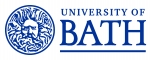 Job Description	Person SpecificationJob titleResearch AssociateDepartment/SchoolMechanical EngineeringJob familyEducation and ResearchGrade7Reporting toDr Carl Sangan (PI)Responsible forDay to day supervision of other staff e.g. technical staff or co-supervision of doctoral or undergraduate students may be required.LocationUniversity of Bath premises Background and contextTo conduct experimental research across a range of EPSRC and Siemens-funded programmes. The role will include overseeing the build and commissioning of a new single-stage gas turbine test facility. The facility will model the interaction between the mainstream gas-path and the secondary air system, and feature interchangeable rim-seals, rotor blades and endwalls. Experimental methods to be employed in the new facility will include: 5-hole pressure probes, hot-wire, gas concentration analysis, 3D particle image velocimetry (V3V) and planar laser-induced fluorescence (PLIF). Job purposeTo provide subject-specific research expertise and undertake specific research work to a Principal Investigator (PI)/Co-Investigator (CI) and their research team for a specified grant / project. Main duties and responsibilities Main duties and responsibilities Responsible to the PI/CI for (as appropriate to discipline): 1Conduct individual and/or collaborative research projects. Take a lead in the experimental design and execution of the project.  Collect and analyse existing data related to the project using qualitative and/or quantitative techniques.2Writing up results of research and contributing to publishing of results in high-quality peer-reviewed academic literature.3Project management: e.g. timetabling and meeting project milestones; participating in regular discussions with collaborative partners. Liaise with key stakeholders/industrial partners and conduct focus groups.4Disseminating results of project as appropriate to the discipline e.g. by presentations at conferences, overseas research visits, public engagement activities. 5Participate regularly in group meetings and prepare and deliver presentations to project team, internal and external stakeholders or funders.6Assist with the supervision of graduate students and undergraduate project students and the assessment of student knowledge.7Continually update knowledge and understanding in field or specialism to inform research activity.8Identify sources of funding and provide assistance with preparing bids to funding bodies. Contribute to securing of own funding e.g. travel grants. 9Develop research objectives and proposals for own or joint research, with assistance of a mentor if required.10Disseminate knowledge of research advances to inform departmental teaching effort.CriteriaEssentialDesirableQualificationsA PhD degree in subject area of direct relevance for the project, or an equivalent professional qualification and significant relevant experience where applicable.√Experience/KnowledgePost doctoral experience√Demonstrated significant depth and breadth of specialist knowledge of subject matter to contribute to research programmes and to the development of departmental research activities.√Demonstrated awareness of latest developments in the field of research and in research design√Demonstrated potential to publish in high quality, peer reviewed journals√SkillsAbility to prepare research proposals, to conduct individual research work and to disseminate results√Ability to organise and prioritise own workload√Ability to write research reports and to effectively disseminate outcomes√Excellent oral, interpersonal and written communication skills√Proficiency in experimental techniques (as appropriate to discipline)√Proficiency in IT skills (as appropriate to discipline)√AttributesCommitment to working within professional and ethical codes of conduct√Innovation and developing creative solutions √Enthusiasm and self-motivation.√Organisation – able to plan and deliver work to meet required deadlines√Tenacity – working to achieve own and team objectives and to overcome obstacles √Ability to be an effective team worker√